GAK-Regionalbudget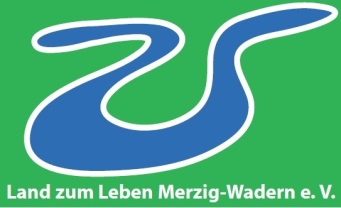 Aufstellung der tatsächlich erbrachten Eigenarbeitsleistungen zu dem VorhabenProjektnummerDatum	Name/Vorname	Uhrzeit von/bis	Stunden	Art der Arbeit	UnterschriftSumme:Ich bestätige die Richtigkeit dieser Ausstellung. Mir ist bekannt, dass es sich hierbei um subventionserhebliche Tatsachen im Sinne der § 263 und 264 StGB handelt und falsche oder unvollständige Angaben daher strafbar sind.________________________________Unterschrift des Zuwendungsempfängers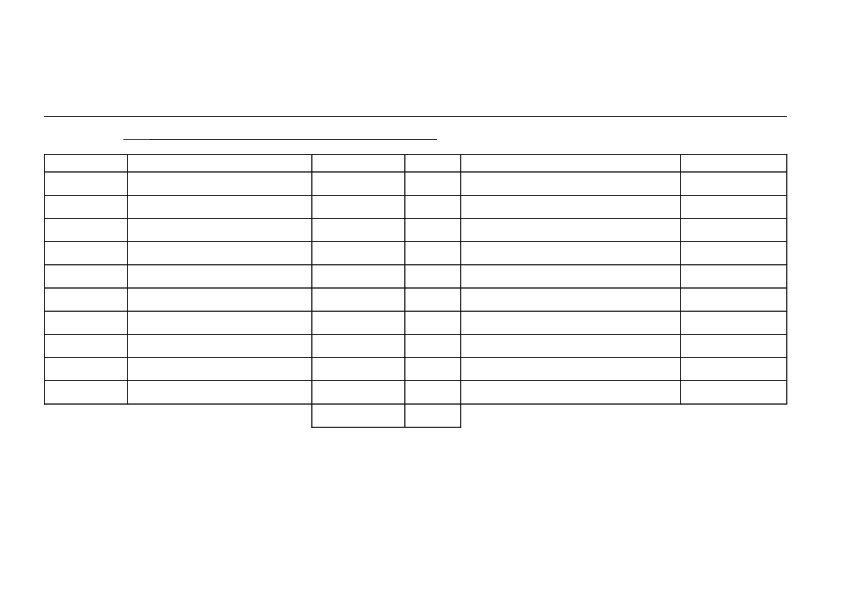 Blatt _______ von _______